AZIENDA DICHIARANTE: LA BITTA DI CUCINOTTA DAVIDE SALVATORE & C. S.A.S.CF/P.IVA: 04108250871TIPOLOGIA AIUTO: FINANZIAMENTO COVID DATA DI CONCESSIONE 31/08/2020CONCEDENTE: BANCA DEL MEZZOGIORNO MEDIO CREDITO CENTRALE C.F. 00594040586 P.IVA 00915101000IMPORTO AIUTO: € 25.000,00DEDUZIONE FORFETTARIA LAVORO DIPENDENTE CONCEDENTE AGENZIA ENTRATE DATA 25/12/2020 IMPORTO 1.783.00BONUS SICILIA A FONDO PERDUTO CONCEDENTE REGIONE SICILIANA DATA 28.12/.2020 IMPORTO 2156,65AZIENDA DICHIARANTE: SMERALDO ANTONIO P.IVA: 04993360876TIPOLOGIA : DEDUZIONE FORFETTARIA PER LAVORO DIPENDENTE CONCEDENTE : AGENZIA DELLE ENTRATEDATA: 25.12.2020IMPORTO: 15.000,00TIPOLOGIA : FINANZIAMENTO COVIDCONCEDENTE: BANCA DEL MEZZOGIORNO MEDIO CREDITO CENTRALE C.F. 00594040586 P.IVA 00915101000DATA :20.11.2020IMPORTO : 25.000,00BONUS SICILIA DATA 17/12/2020 CONCEDENTE REG. SICILIANA IMPORTO 2.156,65AZIENDA DICHIARANTE: GAGLIANO ANTONIO P.IVA: 02982870871TIPOLOGIA : DEDUZIONE FORFETTARIA PER LAVORO DIPENDENTE CONCEDENTE: AGENZIA DELLE ENTRATEDATA: 25/12/2020 IMPORTO : 10.973,00TIPOLOGIA : FINANZIAMENTO COVIDCONCEDENTE : BANCA DEL MEZZOGIORNO MEDIO CREDITO CENTRALE C.F. 00594040586 P.IVA 00915101000DATA: 20/11/2020 IMPORTO: 30.000,00BONUS SICILIA DATA 16.12.2020 CONCEDENTE REGIONE SICILIA IMPORTO 2156,65AZIENDA DICHIARANTE: ATEC SRLS CF: 05568850878AZIENDA DICHIARANTE: LEANZA GEOM. GIOVANNITIPOLOGIA AIUTO: FONDO PERDUTO - FONDO DI GARANZIA PMI AIUTO DI STATO COVID 19 - DEDUZIONE FORFETTARIA PER LAVORO DIPENDENTE.DATA DI CONCESSIONE: 2020CONCEDENTE: BANCA DEL MEZZOGIORNO MEDIO CREDITO CENTRALE CF:00594040586 – PARTITA IVA 00915101000 ET ALIMPORTO AIUTO: €. 19.252,00 FONDO PERDUTO - €. 25.000,00 FONDO DI GARANZIA PMI AIUTO DI STATO COVID 19 - €. 1.404,00 DEDUZIONE FORFETTARIA PER LAVORO DIPENDENTE.AZIENDA DICHIARANTE: V & G S.R.L.S. CF: 05646760875AZIENDA DICHIARANTE: GRAN CAFFÈ MAUGERI SNC DI FINOCCHIARO ALFIO E RAPISARDA MICHELE P.IVA: 05000540871TIPOLOGIA AIUTO: COVID-19: FONDO DI GARANZIA PMI AIUTO DI STATO SA. 56966 (2020/N) DATA DI CONCESSIONE: 30/06/2020SOGGETTO CONCEDENTE: BANCA DEL MEZZOGIORNO MEDIO CREDITO CENTRALE C.F. 00594040586 P.IVA 00915101000IMPORTO AIUTO: 25000€TIPOLOGIA AIUTO: PO FESR SICILIA 2014/2020 – AZIONE 3.1.1.04A – SOSTEGNO AL CAPITALE CIRCOLANTE DELLE IMPRESE - BONUSSICILIADATA DI CONCESSIONE: 28/12/2020SOGGETTO CONCEDENTE:	REGIONE SICILIANA - DIPARTIMENTO ATTIVITA' PRODUTTIVE IMPORTO AIUTO: 2156,65TIPOLOGIA AIUTO: DEDUZIONE FORFETTARIA PER LAVORO DIPENDENTE NELLE REGIOINI ABRUZZO, BASILICATA, CALABRIA, CAMPANIA, MOLISE, PUGLIA SARDEGNA E SICILIA DATA DI CONCESSIONE: 24/12/2020SOGGETTO CONCEDENTE: AGENZIA DELLE ENTRATE IMPORTO AIUTO: 945,00€AZIENDA DICHIARANTE: BAZAAR PUB DI PELLEGRINO EMANUELE P.IVA 03381230873 TIPOLOGIA AIUTO: FINANZIAMENTO COVIDCONCEDENTE: BANCA DEL MEZZOGIORNO MEDIO CREDITO CENTRALE C.F. 00594040586 P.IVA 00915101000DATA: 14/05/2020 IMPORTO: 25.000,00AZIENDA DICHIARANTE: PURELLO SEBASTIANO P.IVA: 04651300875TIPOLOGIA AIUTO: DECRETO RISTORI E DECRETO RISTORI BIS /DECRETO RILANCIO DATA DI CONCESSIONE: 07/08/2020 - 18/11/2020SOGGETTO CONCEDENTE: AGENZIA DELLE ENTRATE IMPORTO AIUTO: € 1000,00/€ 1000,00AZIENDA DICHIARANTE: POLITI SALVATORE C.F. PLT SVT 38A27 F231T TIPOLOGIA AIUTO: ART. 25 D.L. 34/2020SOGGETTO CONCEDENTE: AGENZIA DELLE ENTRATE DATA: 14/7/2020IMPORTO AIUTO: 9.385,00TIPOLOGIA AIUTO: ART. 1 D.L. 137/2020SOGGETTO CONCEDENTE: AGENZIA DELLE ENTRATE DATA: 26/11/2020IMPORTO AIUTO: 9.385,00TIPOLOGIA AIUTO: SOST. INFR. MA 672814 SOGGETTO CONCEDENTE: REGIONE SICILIA DATA: 30/12/2020IMPORTO AIUTO: 3.300,00TIPOLOGIA AIUTO: FINANZIAMENTO COVIDCONCEDENTE : BANCA DEL MEZZOGIORNO MEDIO CREDITO CENTRALE C.F. 00594040586 P.IVA 00915101000DATA: 26/05/2020 IMPORTO: 25.000,00AZIENDA DICHIARANTE: MAROTTA FRANCESCO C.F. MRT FNC 81C22 B428JFINANZIAMENTO COVID	IMPORTO	E.   14.600,00 DEL	18/5/2020 BANCA DEL MEZZOGIORNO MEDIO CREDITO CENTRALE C.F. 00594040586 P.IVA 00915101000INDENNITA' ART. 28 D.L. 18/20	IMPORTO	E.	600,00	DEL 5/05/2020 INPS INDENNITA’ ART. 28 D.L. 18/20		IMPORTO		E.		600,00		DEL 21/05/2020 INPSCONTR. ART. 25 D.L. 34/20	IMPORTO	E.	1.000,00	DEL 11/09/2020 AGENZIA DELLE ENTRATEAZIENDA DICHIARANTE: MAROTTA SALVATORE C.F. MRT SVT 81C22 B428DFINANZIAMENTO COVID	IMPORTO E. 10.900,00 DEL 18/5/2020 BANCA DEL MEZZOGIORNO MEDIO CREDITO CENTRALE C.F. 00594040586 P.IVA 00915101000INDENNITA' ART. 28 D.L. 18/2020	E.	600,00 DEL 5/05/2020 INPS ART. 28 D.L. 18/20	E.	600,00		DEL 21/5/2020 INPSCONTR. ART. 25 D.L. 34/20	E.			1.000,00 DEL 29/6/20 AGENZIA DELLE ENTRATE CONTR. FONDO SICILIA EX ART.2 L.2		E.		782,62		DEL 12/11/2020 FONDO SICILIA BONUS SICILIA PROD. MA742892		E.		2.156,65	DEL 2/12/2020AZIENDA DICHIARANTE: GENTILE ANNA C.F. GNT NNA 64L46 F231AFINANZIAMENTO COVID	importo E. 13.400,00 del 6/5/2020 BANCA DEL MEZZOGIORNO MEDIO CREDITO CENTRALE C.F. 00594040586 P.IVA 0091510100INDENNITA' ART. 28 D.L. 18/2020 IMPORTO	E.	600,00 del 15/04/2020 INPS INDENNITA’ ART. 28 D.L. 18/2020 IMPORTO	E.	600,00 del 21/5/2020 INPSCONTR. ART. 25 D.L. 34/2020	IMPORTO	E.	1.000,00 del 11/09/2020 AGENZIA DELLE ENTRATE CONTR. FONDO SICILIA EX ART. 2 L.2	E.	962,12 del 12/11/20 FONDO SICILIACONTR. SOST. INFR. MA 672814	E.	1.650,00 del 29/12/2020 REGIONE SICILIAAZIENDA DICHIARANTE: SALVOTOUR DI ROMEO FILIPPINA & C. CF 03523720872 CONTR. ART. 25 D.L. 34/2020 IMPORTO	E. 2.000,00 DEL 14/7/2020	AGENZIA DELLE ENTRATECONTR. ART. 1 D.L. 137/2020		IMPORTO		E. 2.000,00 DEL 26/11/2020	AGENZIA DELLE ENTRATE SOST. INFR. MA 672814	IMPORTO	E. 1.650,00	DEL 28/12/2020 CASSA REGIONALESOST. INFR. MA 672814	IMPORTO	E. 3.300,00	DEL 28/12/2020 CASSA REGIONALE BONUS SICILIA MA 7422892		IMPORTO		E.   2.156,55		DEL 4/12/2020 REGIONE SICILIA FINANZIAMENTO COVID			IMPORTO		E. 16.000,00			DEL 13/5/2020 BANCA DEL MEZZOGIORNO MEDIO CREDITO CENTRALE C.F. 00594040586 P.IVA 00915101000AZIENDA BAR AL CANALE S.N.C. DI RASA' GIOVANNI & C. C.F. 02619290873 CONTR. ART. 25 D.L . 34/2020 IMPORTO 2.000 IN DATA 14/7/2020 AGENZIA DELLE ENTRATECONTR. ART. 1 D.L. 137/2020		IMPORTO		3.000 IN DATA 10/11/2020 AGENZIA DELLE ENTRATE BONUS SICILIA 2020	IMPORTO	2.156,65 IN DATA 9/12/2020 REGIONE SICILIANA CONTR. ART. 1 D.L. 137/2020			2	1.000,00 IN DATA 9/12/2020FINANZIAMANETO COVID	IMPORTO 25.000, IN DATA 14/05/2020 BANCA DEL MEZZOGIORNO MEDIO CREDITO CENTRALE C.F. 00594040586 P.IVA 00915101000CREDITO D'IMPOSTA ART. 65 D.L. 18/2020 IMPORTO E. 232,00 DEL 18/5/2020 CREDITO D'IMPOSTA ART. 28 D.L. 34/2020	IMPORTO		E. 232,00 DEL 16/7/2020 CREDITO D'IMPOSTA ART. 28 D.L. 34/2020	IMPORTO	E. 232,00 DEL 20/08/2020AZIENDA VERDE CALOGERO C.F. VRDCGR64H02 F231SCONTR. PROD. MS 742892	IMPORTO E. 2.156,65 DEL 4/12/2020 REGIONE SICILIACONTR. D.L. 34/2020	IMPORTO	E. 1.000,00 DEL 29/06/2020 GENZIA DELLE ENTRATE CONTR. LAVORATORE AUTON.	IMPORTO		E.	600,00	DEL 21/05/2020 INPSCONTR.	IMPORTO	IMPORTO	IMPORTO	E.		600,00	DEL 16/04/2020 IINPS FINANZIAMENTO COVID		IMPORTO		E.	8.079,75		DEL 13/07/2020 BANCA DEL MEZZOGIORNO MEDIO CREDITO CENTRALE C.F. 00594040586 P.IVA 00915101000AZIENDA DICHIARANTE: BARCELLONA DOMENICO CF/P.IVA: BRCDNC75P07H168R/03804710873TIPOLOGIA AIUTO: COVID-19 CONTRIBUTO A FONDO PERDUTO ART.25 DL 19/05/2020 DATA DI CONCESSIONE: 14/07/2020CONCEDENTE : AGENZIA DELLE ENTRATE IMPORTO AIUTO: € 4.295,00Parimenti, il Sottoscritto comunica che gli altri AIUTI e CONTRIBUTI PUBBLICI incassati, o i vantaggi fruiti, personalmente, nell’anno 2020, non sono stati sopra elencati poiché sono già contenuti nel Registro Nazionale degli Aiuti di Stato di cui all’art. n. 52 della Legge n.234/2012.AZIENDA DICHIARANTE: F.LLI D’AMATO DI D’AMATO F.SCO SAS P.IVA: 04075180879 TIPOLOGIA AIUTO: COVID-19 CONTRIBUTO A FONDO PERDUTO ART.25 DL 19/05/2020DATA DI CONCESSIONE: 14/07/2020 CONCEDENTE : AGENZIA DELLE ENTRATE IMPORTO AIUTO: € 2.000,00TIPOLOGIA AIUTO: COVID-19 CONTRIBUTO A FONDO PERDUTO ART.1 DL 28/10/2020 n.137 e ART.2 DL 09/11/2020 n.149/2020 EROGAZIONE AUTOMATICADATA DI CONCESSIONE: 09/12/2020 CONCEDENTE : AGENZIA DELLE ENTRATE IMPORTO AIUTO: € 4.000,00Parimenti, il Sottoscritto D’AMATO FRANCESCO CF: DMTFNC64A01H168I, comunica che gli altri AIUTI e CONTRIBUTI PUBBLICI incassati, o i vantaggi fruiti nell’anno 2020, dalla Società che rappresento, non sono stati sopra elencati poiché sono già contenuti nel Registro Nazionale degli Aiuti di Stato di cui all’art. n. 52 della Legge n.234/2012.AZIENDA DICHIARANTE: MUNAFO’ GIUSEPPE CF/P.IVA: MNFGPP84R23C351S/05376450879 TIPOLOGIA AIUTO: COVID-19 CONTRIBUTO A FONDO PERDUTO ART.25 DL 19/05/2020DATA DI CONCESSIONE: 18/11/2020 CONCEDENTE : AGENZIA DELLE ENTRATE IMPORTO AIUTO: € 1.000,00Parimenti, il Sottoscritto comunica che gli altri AIUTI e CONTRIBUTI PUBBLICI incassati, o i vantaggi fruiti,personalmente, nell’anno 2020, non sono stati sopra elencati poiché sono già contenuti nel Registro Nazionale degli Aiuti di Stato di cui all’art. n. 52 della Legge n.234/2012.AZIENDA DICHIARANTE: OLIVERI FRANCESCO CF/P.IVA: LVRFNC65S23H168D/02836430872TIPOLOGIA AIUTO: COVID-19 CONTRIBUTO A FONDO PERDUTO ART.25 DL 19/05/2020 DATA DI CONCESSIONE: 23/07/2020CONCEDENTE : AGENZIA DELLE ENTRATE IMPORTO AIUTO: € 13.342,00Parimenti, il Sottoscritto comunica che gli altri AIUTI e CONTRIBUTI PUBBLICI incassati, o i vantaggi fruiti, personalmente, nell’anno 2020, non sono stati sopra elencati poiché sono già contenuti nel Registro Nazionale degli Aiuti di Stato di cui all’art. n. 52 della Legge n.234/2012.AZIENDA DICHIARANTE: CATARRASO SALVATORE C.F. CTRSVT68L10F231RFINANZIAMENTO COVID	IMPORTO E. 13.900,00 DEL 19/5/2020 BANCA DEL MEZZOGIORNO MEDIO CREDITO CENTRALE C.F. 00594040586 P.IVA 00915101000AZIENDA DICHIARANTE: PRIVITERA GAETANO CF/P.IVA: PRVGTN82T09B428U/04467560878 TIPOLOGIA AIUTO: COVID-19 CONTRIBUTO A FONDO PERDUTO ART.25 DL 19/05/2020DATA DI CONCESSIONE: 14/07/2020 CONCEDENTE : AGENZIA DELLE ENTRATE IMPORTO AIUTO: € 1.000,00Parimenti, il Sottoscritto comunica che gli altri AIUTI e CONTRIBUTI PUBBLICI incassati, o i vantaggi fruiti, personalmente, nell’anno 2020, non sono stati sopra elencati poiché sono già contenuti nel Registro Nazionale degli Aiuti di Stato di cui all’art. n. 52 della Legge n.234/2012.AZIENDA DICHIARANTE: TARDO SALVATORE CF/P.IVA: TRDSVT60H28H168O/02073370872 TIPOLOGIA AIUTO: COVID-19 CONTRIBUTO A FONDO PERDUTO ART.25 DL 19/05/2020DATA DI CONCESSIONE: 14/07/2020 CONCEDENTE : AGENZIA DELLE ENTRATE IMPORTO AIUTO: € 4.700,00Parimenti, il Sottoscritto comunica che gli altri AIUTI e CONTRIBUTI PUBBLICI incassati, o i vantaggi fruiti, personalmente, nell’anno 2020, non sono stati sopra elencati poiché sono già contenuti nel Registro Nazionale degli Aiuti di Stato di cui all’art. n. 52 della Legge n.234/2012.AZIENDA DICHIARANTE: MARTINES SALVATORE C.F. MRT SVT 67E30 F231TFINANZIAMENTO COVID	IMPORTO E. 23.900,00 DEL 26/5/2020 BANCA DEL MEZZOGIORNO MEDIO CREDITO CENTRALE C.F. 00594040586 P.IVA 00915101000INDENNITA' ART. 28 D.L. 18	IMPORTO	E.	1.200,00 DEL 5/6/2020 INPSCONTR. ART. 25 D.L. 34/2020	IMPORTO		E.	1.000,00 DEL 11/09/2020 AGENZIA DELLE ENTRATE CONTR. FONDO SICILIA EX ART. 2 L. 2	E.	1.716,02 DEL 12/11/2020 FONDO SICILIAAZIENDA DICHIARANTE: TRUMINO SALVATORE C.F. TRM SVT 83M13 B428TFINANZIAMENTO COVID	IMPORTO E, 17.500,00 DEL 25/5/2020 BANCA DEL MEZZOGIORNO MEDIO CREDITO CENTRALE C.F. 00594040586 P.IVA 00915101000INDENNITA' ART, 28 D.L. 18	IMPORTO	E.	600,00 DEL 15/04/2020 INPSINDENNITA’ ART. 28 D.L. 18		IMPORTO		E.	600,00 DEL 21/05/2020 INPS CONTR. ART. 25 D.L. 34/2020	IMPORTO	E, 1.000,00 DEL 29/06/2020AZIENDA DICHIARANTE: GAGLIANO GIUSEPPE & C. S.A.S. C.F. 02859310878FINANZIAMENTO COVID IMPORTO	E. 23.300,00	DEL 6/5/2020 BANCA DEL MEZZOGIORNO MEDIO CREDITO CENTRALE C.F. 00594040586 P.IVA 00915101000AZIENDA DICHIARANTE: PROFETA GAETANO C.F. PRFGTN71H18B428WFINANZIAMENTO COVID IMPORTO	E. 21.200,00 DEL 5/5/2020 BANCA DEL MEZZOGIORNO MEDIO CREDITO CENTRALE C.F. 00594040586 P.IVA 00915101000BONUS SICILIA 2020 PROD. MA 742892 IMPORTO	E. 2.156,65 DEL 2/12/2020 REGIONE SICILIA FONDO SICILIA EX ART. 2 L. 2		IMPORTO			E. 1.522,16 DEL 12/11/2020 FONDO SICILIA CONTR. ART. 25 D.L. 34/20	IMPORTO		E. 1.725,00 DEL 29/6/2020 AGENZIA DELLE ENTRATECONTR. ART. 1 D.L. 137/20	IMPORTO	E. 2.588,00	DEL 10/11/2020 AGENZIA DELLE ENTRATEINDENNITA' ART. 28 D.L. 18	IMPORTO	E.	600,00 DEL 5/05/2020 INPS INDENNITA’ ART. 28 D.L. 18	IMPORTO		E.		600,00	DEL 21/05/2020 INPSAZIENDA DICHIARANTE F.LLI FERRO COMMERCIALE S.R.L.FINANZIAMENTO COVID	IMPORTO	E. 25.000,00 DEL 3/6/2020 BANCA DEL MEZZOGIORNO MEDIO CREDITO CENTRALE C.F. 00594040586 P.IVA 00915101000CONTR. ART. 25 D.L. 34/20	IMPORTO	E. 2.000,00 DEL 11/9/2020 AGENZIA DELLE ENTRATE BONUS SICILIA 2020 PRO. MA 742892	E. 2.165,65 DEL 4/12/2020 REGIONE SICILIAAZIENDA DICHIARANTE:PANIFICIO SAN FRANCESCO SRL CF/P.IVA. 04678430879 TIPO AIUTO:DEDUZIONE IRAP PER LAVORO DIPENDENTEDATA CONCESSIONE:23/12/2020SOGGETTO CONCEDENTEAGENZIA DELLE ENTRATE IMPORTO:1.427,00TIPO AIUTO:COVID-19 FONDO DI GARANZIA PMI AIUTO DI STATO DATA CONCESSIONE:20/11/2020SOGGETTO CONCEDENTE:BANCA DEL MEZZOGIORNO MEDIO CREDITO CENTRALE SPA IMPORTO:30.000,00AZIENDA DICHIARANTE: M.C. IMPIANTI DI CALI' MARIOTIPOLOGIA AIUTO: COVID-19: FONDO DI GARANZIA PMI AIUTO DI STATO SA. 56966 (2020/N) DATA DI CONCESSIONE: 31/10/2020SOGGETTO CONCEDENTE: BANCA DEL MEZZOGIORNO MEDIOCREDITO CENTRALE S.P.A.IMPORTO AIUTO: 25000,00€TIPOLOGIA AIUTO: DEDUZIONE FORFETTARIA PER LAVORO DIPENDENTE NELLE REGIONI ABRUZZO, BASILICATA, CALABRIA, CAMPANIA, MOLISE, PUGLIA SARDEGNA E SICILIA DATA DI CONCESSIONE: 21/12/2020SOGGETTO CONCEDENTE: AGENZIA DELLE ENTRATE IMPORTO AIUTO: 831,00€AZIENDA DICHIARANTE: PROFESSIONAL CONSULTING S.R.L 04766590873 CFTIPOLOGIA AIUTO: COVID-19: FONDO DI GARANZIA PMI AIUTO DI STATO SA. 56966 (2020/N) DATA CONCESSIONE: 31/12/2020AUTORITA CONCEDENTE: BANCA DEL MEZZOGIORNO MEDIOCREDITO CENTRALE S.P.A. IMPORTO AIUTO: 14750AZIENDA DICHIARANTE: CAPUANO GAETANO CF/P.IVA: CPNGTN46C10A070A/04950480873 TIPOLOGIA AIUTO: COVID-19 CONTRIBUTO A FONDO PERDUTO ART.25 DL 19/05/2020DATA DI CONCESSIONE: 23/07/2020 CONCEDENTE : AGENZIA DELLE ENTRATE IMPORTO AIUTO: € 2.170,00Parimenti, il Sottoscritto comunica che gli altri AIUTI e CONTRIBUTI PUBBLICI incassati, o i vantaggi fruiti, personalmente, nell’anno 2020, non sono stati sopra elencati poiché sono già contenuti nel Registro Nazionale degli Aiuti di Stato di cui all’art. n. 52 della Legge n.234/2012.AZIENDA DICHIARANTE: MAMMANA SANTA CF: MMMSNT61P61B428FTIPOLOGIA AIUTO: DEDUZIONE FORFETTARIA PER LAVORO DIPENDENTE NELLE REGIOINI ABRUZZO, BASILICATA, CALABRIA, CAMPANIA, MOLISE, PUGLIA SARDEGNA E SICILIA DATA CONCESSIONE: 22/12/2020AUTORITA CONCEDENTE: AGENZIA DELLE ENTRATE IMPORTO AIUTO: 75,00TIPOLOGIA AIUTO: REGIME QUADRO NAZIONALE SUGLI AIUTI DI STATO – COVID 19 (ARTT. 54 - 61 DEL DL RILANCIO COME MODIFICATO DALL'ART. 62 DEL DL 104/2020)DATA CONCESSIONE: 28/12/2020AUTORITA CONCEDENTE: REGIONE SICILIANA - DIPARTIMENTO ATTIVITA' PRODUTTIVE IMPORTO AIUTO: 2156,65TIPOLOGIA AIUTO:. COVID-19: FONDO DI GARANZIA PMI AIUTO DI STATO SA. 56966 (2020/N) DATA CONCESSIONE: 10/11/2020AUTORITA CONCEDENTE: BANCA DEL MEZZOGIORNO MEDIOCREDITO CENTRALE S.P.A IMPORTO AIUTO: 13200,00TIPOLOGIA AIUTO: ART.25 DEL DECRETO-LEGGE 19 MAGGIO 2020 DATA CONCESSIONE: 15/07/2020AUTORITA CONCEDENTE: AGENZIA ENTRATE IMPORTO AIUTO: 1000,00AZIENDA DICHIARANTE: MEDITERRANEA GROUP S.R.L. CF: 04930910874AZIENDA DICHIARANTE: GIANDINOTO ROBERTO CF: GNDRRT65C23E133XTIPOLOGIA AIUTO: DEDUZIONE FORFETTARIA PER LAVORO DIPENDENTE NELLE REGIOINI ABRUZZO, BASILICATA, CALABRIA, CAMPANIA, MOLISE, PUGLIA SARDEGNA E SICILIA DATA CONCESSIONE: 22/12/2020AUTORITA CONCEDENTE: AGENZIA DELLE ENTRATE IMPORTO AIUTO: 585,00TIPOLOGIA AIUTO: COVID-19: FONDO DI GARANZIA PMI AIUTO DI STATO SA. 56966 (2020/N) DATA CONCESSIONE: 10/08/2020AUTORITA CONCEDENTE: BANCA DEL MEZZOGIORNO MEDIOCREDITO CENTRALE S.P.A. IMPORTO AIUTO: 25000,00TIPOLOGIA AIUTO: ART.25 DEL DECRETO-LEGGE 19 MAGGIO 2020 DATA CONCESSIONE: 11/08/2020AUTORITA CONCEDENTE: AGENZIA ENTRATE IMPORTO AIUTO: 2462,00AZIENDA DICHIARANTE: M.T. COSTRUZIONI S.N.C. DI MANDUCA ANGELO & C. CF: 02948740879AZIENDA DICHIARANTE : EBANISTERIA DI ANGELICO FRANCESCO & C. S.N.C. – C.F. 03550450872TIPOLOGIA AIUTO: FONDO DI GARANZIA PER LE PICCOLE E MEDIE IMPRESE LG.662/96 AIUTO DI STATO SA.44007DATA CONCESSIONE: 26/05/2020AUTORITA’ CONCEDENTE: BANCA DEL MEZZOGIORNO MEDIO CREDITO CENTRALE S.P.A. IMPORTO AIUTO: € 1871,66TIPOLOGIA AIUTO: COVID-19: FONDO DI GARANZIA PMI AIUTO DI STATO SA. 56966 (2020/N) DATA CONCESSIONE: 31/10/2020AUTORITA’ CONCEDENTE: BANCA DEL MEZZOGIORNO MEDIO CREDITO CENTRALE S.P.A. IMPORTO AIUTO: € 25000,00TIPOLOGIA AIUTO: CONTRIBUTO DECRETO RILANCIO (ART.25 DEL DECRETO-LEGGE 19 MAGGIO 2020)DATA CONCESSIONE: 18/11/2020AUTORITA’ CONCEDENTE: AGENZIA DELLE ENTRATE IMPORTO AIUTO: € 2000,00TIPOLOGIA AIUTO: DEDUZIONE FORFETTARIA PER LAVORO DIPENDENTE NELLE REGIONI ABRUZZO, BASILICATA, CALABRIA, CAMPANIA, MOLISE, PUGLIA SARDEGNA E SICILIADATA CONCESSIONE: 24/12/2020AUTORITA’ CONCEDENTE: AGENZIA DELLE ENTRATE IMPORTO AIUTO: € 794,00AZIENDA DICHIARANTE: IMBALLAGGI FLL GIAQUINTA DI G.M &C CF: 04520710874TIP. AIUTO: DEDUZIONE FORFETTARIA PER LAVORO DIPENDENTE NELLE REGIONI ABRUZZO, BASILICATA, CALABRIA, CAMPANIA, MOLISE, PUGLIA SARDEGNA E SICILIADATA CONCESSIONE: 24/12/2020AUTORITA’ CONCEDENTE: AGENZIA DELLE ENTRATE IMPORTO AIUTO: 1.945,00 €TIP. AIUTO: COVID-19: FONDO DI GARANZIA PMI AIUTO DI STATO SA. 56966 (2020/N) DATA CONCESSIONE: 31/12/2020AUTORITA’ CONCEDENTE: BANCA DEL MEZZOGIORNO MEDIOCREDITO CENTRALE S.P.A. IMPORTO AIUTO: 90404,41TIP. AIUTO: COVID-19: FONDO DI GARANZIA PMI AIUTO DI STATO SA. 56966 (2020/N) DATA CONCESSIONE: 31/12/2020AUTORITA’ CONCEDENTE: BANCA DEL MEZZOGIORNO MEDIOCREDITO CENTRALE S.P.A. IMPORTO AIUTO: 40179,73TIP. AIUTO: COVID-19: FONDO DI GARANZIA PMI AIUTO DI STATO SA. 56966 (2020/N) DATA CONCESSIONE: 20/11/2020AUTORITA’ CONCEDENTE: BANCA DEL MEZZOGIORNO MEDIOCREDITO CENTRALE S.P.A. IMPORTO AIUTO: 25000TIP. AIUTO: DECRETO RILANCIO(ART.25 DEL DECRETO-LEGGE 19 MAGGIO 2020) DATA CONCESSIONE: 18/11/2020AUTORITA’ CONCEDENTE:AGENZIA DELLE ENTRATE IMPORTO AIUTO: 2.000,00 €AZIENDA DICHIARANTE: CO.RA S.R.L.	CF:	04493610879TIPOLOGIA AIUTO: DEDUZIONE FORFETTARIA PER LAVORO DIPENDENTE NELLE REGIOINI ABRUZZO, BASILICATA, CALABRIA, CAMPANIA, MOLISE, PUGLIA SARDEGNA E SICILIA DATA CONCESSIONE: 24/12/2020AUTORITA CONCEDENTE: AGENZIA DELLE ENTRATE IMPORTO AIUTO: 2.891,00TIPOLOGIA AIUTO: REGIME QUADRO NAZIONALE SUGLI AIUTI DI STATO – COVID 19 (ARTT. 54 - 61 DEL DL RILANCIO COME MODIFICATO DALL'ART. 62 DEL DL 104/2020)DATA CONCESSIONE: 28/12/2020AUTORITA CONCEDENTE: REGIONE SICILIANA - DIPARTIMENTO ATTIVITA' PRODUTTIVE IMPORTO AIUTO: 2156,65TIPOLOGIA AIUTO:. COVID-19: FONDO DI GARANZIA PMI AIUTO DI STATO SA. 56966 (2020/N) DATA CONCESSIONE: 30/11/2020AUTORITA CONCEDENTE: BANCA DEL MEZZOGIORNO MEDIOCREDITO CENTRALE S.P.A IMPORTO AIUTO: 100399,18TIPOLOGIA AIUTO:. COVID-19: FONDO DI GARANZIA PMI AIUTO DI STATO SA. 56966 (2020/N) DATA CONCESSIONE: 20/11/2020AUTORITA CONCEDENTE: BANCA DEL MEZZOGIORNO MEDIOCREDITO CENTRALE S.P.A IMPORTO AIUTO: 30000,00TIPOLOGIA AIUTO:. COVID-19: FONDO DI GARANZIA PMI AIUTO DI STATO SA. 56966 (2020/N) DATA CONCESSIONE: 30/11/2020AUTORITA CONCEDENTE: BANCA DEL MEZZOGIORNO MEDIOCREDITO CENTRALE S.P.A IMPORTO AIUTO: 70279,40TIPOLOGIA AIUTO: ART.25 DEL DECRETO-LEGGE 19 MAGGIO 2020 DATA CONCESSIONE: 18/07/2020AUTORITA CONCEDENTE: AGENZIA ENTRATE IMPORTO AIUTO: 6.297,00TIPOLOGIA AIUTO FONDO DI GARANZIA LG.662/96 DATA CONCESSIONE: 04/09/2020AUTORITA CONCEDENTE: BANCA DEL MEZZOGIORNO MEDIOCREDITO CENTRALE S.P.A IMPORTO AIUTO: 13151,77AZIENDA DICHIARANTE: SBRIZZI SEBASTIANO MASSIMO CF: SBRSST84D16B428RAZIENDA DICHIARANTE :GALATA’ DOMENICO  COD.FISC:GLTDNC73L12C351FTIPOLOGIA AIUTO:REGIME QUADRO NAZIONALE SUGLI AIUTI DI STATO – COVID 19 (ARTT. 54 - 61 DEL DL RILANCIO COME MODIFICATO DALL'ART. 62 DEL DL 104/2020)DATA CONC:2020-12-30 00:00:00.0AUTORITA’ CONC:REGIONE SICILIANA - DIPARTIMENTO ATTIVITA' PRODUTTIVE REGIME DI AIUTI IMPORTO AIUTO:2156,65TIPOLOGIA AIUTO:COVID-19: FONDO DI GARANZIA PMI AIUTO DI STATO SA. 56966 (2020/N) REGIME DI AIUTIDATA CONC 2020-11-20 00:00:00.0AUTORITA’ CONC: BANCA DEL MEZZOGIORNO MEDIOCREDITO CENTRALE S. IMPORTO AIUTO:30000TIPOLOGIA AIUTO FONDO DI GARANZIA PER LE PICCOLE E MEDIE IMPRESE DATA CONC 2020-04-10 00:00:00.0AUTORITA’ CONC BANCA DEL MEZZOGIORNO MEDIOCREDITO CENTRALE S.P. IMPORTO AIUTO: 1012,84TIPOLOGIA AIUTO: DECRETO RILANCIO(ART.25 DEL DECRETO-LEGGE 19 MAGGIO 2020) DATA CONC: 11/07/2020AUTORITA’ CONC: AGENZIA ENTRATE IMPORTO AIUTO:	4.580,00 €TIPOLOGIA AIUTO: DECRETO NATALE (DL 172 DEL 18/12/2020) DATA CONC: 11/07/2020AUTORITA’ CONC: AGENZIA ENTRATE IMPORTO AIUTO:	2.290,00 €TIPOLOGIA AIUTO: DECRETO RISTORI E DECRETO RISTORI BIS (ART.1 DEL DECRETO-LEGGE 28 OTTOBRE 2020 N. 137 E ART.2 DEL DECRETO-LEGGE 9 NOVEMBRE 2020 N. 149)DATA CONC: 11/07/2020AUTORITA’ CONC: AGENZIA ENTRATE IMPORTO AIUTO:	6870AZIENDA DICHIARANTE: SPAR ITALIA S.R.L. CF: 05553020875AZIENDA DICHIARANTE: SIDA S.R.L. CF: 04495230874TIP. AIUTO: COVID-19: FONDO DI GARANZIA PMI AIUTO DI STATO SA. 56966 (2020/N) DATA CONCESSIONE: 10/11/2020AUTORITA’ CONCEDENTE: BANCA DEL MEZZOGIORNO MEDIOCREDITO CENTRALE S.P.A. IMPORTO AIUTO: € 25.000,00TIP. AIUTO: DECRETO RILANCIO(ART.25 DEL DECRETO-LEGGE 19 MAGGIO 2020) DATA CONCESSIONE: 31/07/2020AUTORITA’ CONCEDENTE:AGENZIA DELLE ENTRATE IMPORTO AIUTO: 2.000,00 €TIP. AIUTO: EROGAZIONE AUTOMATICA C.D. DECRETO NATALE (DL 172 DEL 18/12/2020) - DATA CONCESSIONE:  31/07/2020AUTORITA’ CONCEDENTE:AGENZIA DELLE ENTRATE IMPORTO AIUTO: 2.000,00 €TIP. AIUTO: EROGAZIONE AUTOMATICA MAGGIORAZIONE ZONE ARANCIONI E ROSSE – DATA CONCESSIONE:  31/07/2020AUTORITA’ CONCEDENTE:AGENZIA DELLE ENTRATE IMPORTO AIUTO: 1.000,00 €TIP. AIUTO: DECRETO RISTORI E DECRETO RISTORI BIS(ART.1 DEL DECRETO-LEGGE 28 OTTOBRE 2020 N. 137 E ART.2 DEL DECRETO-LEGGE 9 NOVEMBRE 2020 N. 149)DATA CONCESSIONE: 31/07/2020AUTORITA’ CONCEDENTE:AGENZIA DELLE ENTRATE IMPORTO AIUTO: 3000AZIENDA DICHIARANTE: CUCUZZA SALVATORE CF: CCZSVT64A21E133JAZIENDA DICHIARANTE: FLORIDIA GIUSEPPE "PIZZICO D'ARTE 2 ART DESIGNER C.F. FLRGPP66C29E133PTIPOLOGIA AIUTO	DECRETO RILANCIO ART.25 DEL DECRETO-LEGGE 19 MAGGIO 2020) DATA CONCESSIONE 11/08/2020AUTORITÀ CONCEDENTE	AGENZIA DELLE ENTRATE IMPORTO AIUTO	8.451,00 €TIPOLOGIA AIUTO	REGIME QUADRO NAZIONALE SUGLI AIUTI DI STATO – COVID 19 (ARTT. 54 - 61 DEL DL RILANCIO COME MODIFICATO DALL'ART. 62 DEL DL 104/2020) DATA CONCESSIONE 18/12/2020AUTORITÀ CONCEDENTE	REGIONE SICILIANA - DIPARTIMENTO ATTIVITA' PRODUTTIVE IMPORTO AIUTO	2.156,65 €TIPOLOGIA AIUTO	DEDUZIONE FORFETTARIA PER LAVORO DIPENDENTE NELLE REGIOINI ABRUZZO, BASILICATA,CALABRIA, CAMPANIA, MOLISE, PUGLIA SARDEGNA E SICILIA) DATA CONCESSIONE 25/12/2020AUTORITÀ CONCEDENTE	AGENZIA DELLE ENTRATE IMPORTO AIUTO	1455,00 €AZIENDA DICHIARANTE: ALLESTIMENTI MUSEALI FLORIDIA SRL C.F. 05548860872AZIENDA DICHIARANTE: AQUINO ROSARIA MARIA CF: QNARRM75H53E133STIP. AIUTO: COVID-19: FONDO DI GARANZIA PMI AIUTO DI STATO SA. 56966 (2020/N) DATA CONCESSIONE: 10/12/2020AUTORITA’ CONCEDENTE: BANCA DEL MEZZOGIORNO MEDIOCREDITO CENTRALE S.P.A. IMPORTO AIUTO: 27000TIP. AIUTO: DECRETO RILANCIO DATA CONCESSIONE: 10/07/2020AUTORITA’ CONCEDENTE: AGENZIA DELLE ENTRATE IMPORTO AIUTO: 1.689,00 €TIP. AIUTO: DECRETO SOSTEGNI AUTOMATICI DATA CONCESSIONE:  12/04/2021AUTORITA’ CONCEDENTE: AGENZIA DELLE ENTRATE IMPORTO AIUTO: 2.293,00 €TIP. AIUTO: DECRETO SOSTEGNI DATA CONCESSIONE: 12/04/2021AUTORITA’ CONCEDENTE: AGENZIA DELLE ENTRATE IMPORTO AIUTO: 2.293,00 €AZIENDA DICHIARANTE: CAMPANELLO ANGELO CF: CMPNGL59S11B428VAZIENDA DICHIARANTE: ASTUTO DELIA - CF: STTDLE79A45B428BTIP. AIUTO: DECRETO RILANCIO (ART.25 DEL DECRETO-LEGGE 19 MAGGIO 2020) DATA CONCESSIONE: 10/08/2020AUTORITA’ CONCEDENTE: AGENZIA DELLE ENTRATE IMPORTO AIUTO: 1.000,00 €TIP. AIUTO: CONTRIBUTO AUTOMATICO SOSTEGNI (ART. 1 DEL DECRETO-LEGGE 25 MAGGIO 2021, N. 73)DATA CONCESSIONE: 23/04/2021AUTORITA’ CONCEDENTE: AGENZIA DELLE ENTRATE IMPORTO AIUTO: 1.000,00 €TIP. AIUTO: DECRETO SOSTEGNI (ART. 1 DEL DECRETO-LEGGE 22 MARZO 2021, N. 41) DATA CONCESSIONE: 23/04/2021AUTORITA’ CONCEDENTE: AGENZIA DELLE ENTRATE IMPORTO AIUTO: 1.000,00 €TIP. AIUTO: COVID-19: FONDO DI GARANZIA PMI AIUTO DI STATO SA. 56966 (2020/N) DATA CONCESSIONE: 2020-10-31AUTORITA’ CONCEDENTE: BANCA DEL MEZZOGIORNO MEDIOCREDITO CENTRALE S.P.A. IMPORTO AIUTO: € 9.100,00AZIENDA DICHIARANTE: SANTAPAOLA ANGELO CF: SNTNGL65D23C351Y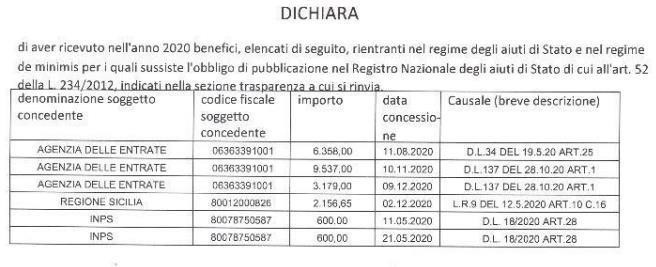 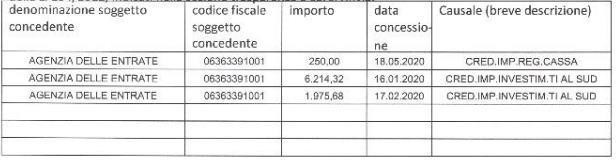 AZIENDA DICHIARANTE. FOTI TRUGLIO MAURIZIO CODICE FISCALE FTTMRZ 74C02G597L VIA VITTORIO EMANUELE ORLANDO, 35 - 95013 – FIUMEFREDDO DI SICILIA – CTTIPOLOGIA DI AIUTO COVID-19: FONDO DI GARANZIA PMI AIUTO DI STATO SA. 56966 (2020/N) - GARANZIA DIRETTA; CONCEDENTE BANCA DEL MEZZOGIORNO MEDIOCREDITO CENTRALE S.P.A.; IMPORTO AIUTO EURO 24000,00;AZIENDA DICHIARANTE: LADY PLAST DI LICCIARDELLO LETIZIA & C. S.A.S. CODICE FISCALE 04131080873 VIA DEGLI ANEMONI N. 7 – 95045 – MISTERBIANCO – CTTIPOLOGIA DI AIUTO COVID-19: FONDO DI GARANZIA PMI AIUTO DI STATO SA. 56966 (2020/N) - GARANZIA DIRETTA; CONCEDENTE BANCA DEL MEZZOGIORNO MEDIOCREDITO CENTRALE S.P.A.; IMPORTO AIUTO EURO 25000,00;TIPOLOGIA DI AIUTO DEDUZIONE FORFETTARIA PER LAVORO DIPENDENTE NELLE REGIONI ABRUZZO, BASILICATA, CALABRIA, CAMPANIA, MOLISE, PUGLIA SARDEGNA E SICILIA – AGENZIA DELLE ENTRATE; IMPORTO AIUTO EURO 1538,00;AZIENDA DICHIARANTE: MESSINA LUIGI CODICE FISCALE MSSLGU86A23C351NTIPOLOGIA DI AIUTO COVID-19: FONDO DI GARANZIA PMI AIUTO DI STATO SA. 56966 (2020/N) - GARANZIA DIRETTA; CONCEDENTE BANCA DEL MEZZOGIORNO MEDIOCREDITO CENTRALE S.P.A.; IMPORTO AIUTO EURO 11000,00;TIPOLOGIA DI AIUTO DEDUZIONE FORFETTARIA PER LAVORO DIPENDENTE NELLE REGIONI ABRUZZO, BASILICATA, CALABRIA, CAMPANIA, MOLISE, PUGLIA SARDEGNA E SICILIA – AGENZIA DELLE ENTRATE; IMPORTO AIUTO EURO 80,00AZIENDA DICHIARANTE: AG. COSTRUZIONI CF: 03851790877DEDUZIONE FORFETTARIA PER LAVORO DIPENDENTE DATA 22.12.2020 CONCEDENTE AG. ENTRATE IMPORTO 118.808,00BONUS SICILIA DATA 30.12.2020 CONCEDENTE REGIONE SICILIA IMPORTO 2156,65FONDO GARANZIA L. 662/96 DATA 11.12.2019 BANCA DEL MEZZOGIORNO MCC IMPORTO 2523,73 FONDO GARANZIA L 662/96 DATA 27/11/2019 BANCA DEL MEZZOGIORNO MCC 17.665,99AZIENDA DICHIARANTE: ALU ANDREA VITO CF: 05637880872BONUS SICILIA CONCEDENTE REGIONE SICILIANA DATA 16.12.2020 IMPORTO 2156,65 FONDO RISTORAZIONE CONCEDENTE POSTE ITALIANE DATA 30.03.2021 IMPORTO 4519,32CREDITO DI IMPOSTA DEL MEZZOGIORNO CONCEDENTE AGENZIA DELLE ENTRATE IMPORTO 40.459,00 DATA 03.11.2021AZIENDA DICHIARANTE: CIFALA' DI PRIVITERA GIOVANNI & PAOLO S.N.C. CF: 01813490875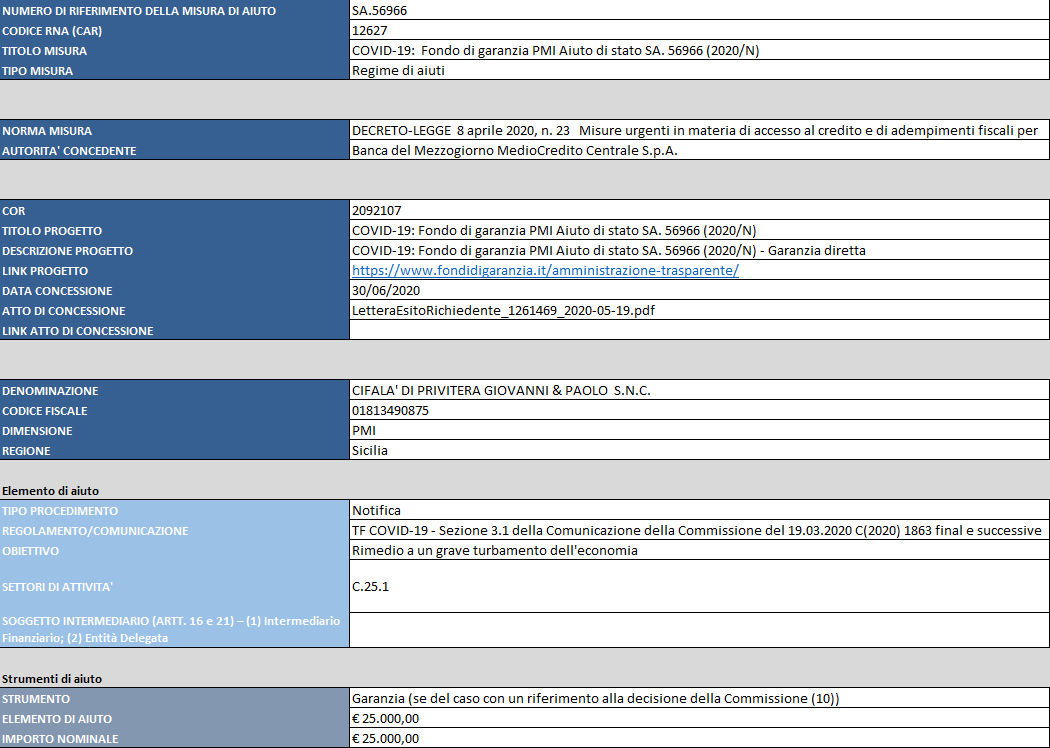 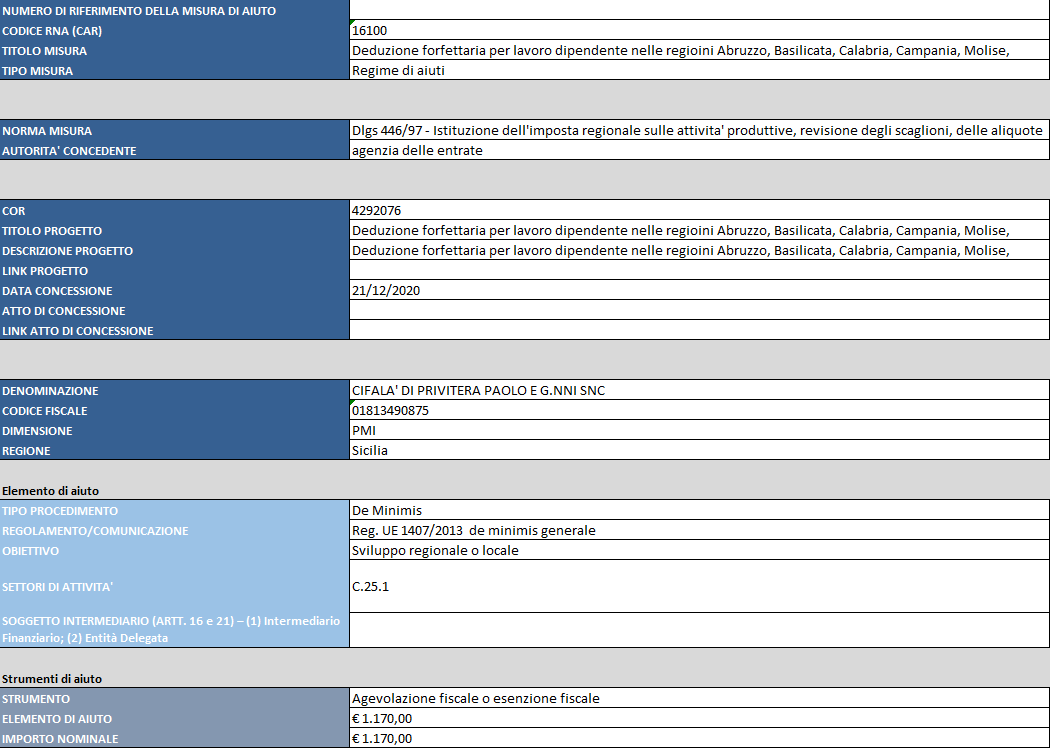 AZIENDA DICHIARANTE: GAGLIANO CARMELO CF:GGLCML76L16C342NAZIENDA DICHIARANTE: LEONARDI EUGENIO CF: LNRGNE67L08C351KARAGONA SEBASTIANO CF: RGNSST61S21G371DENTE CONCEDENTE: REGIONE SICILIANA - DIPARTIMENTO ATTIVITA' PRODUTTIVEAGENZIA DELLE ENTRATETIPOLOGIA AIUTO: REGIME QUADRO NAZIONALE SUGLI AIUTI DI STATO – COVID 19 (ARTT. 54 - 61 DEL DL RILANCIO COME MODIFICATO DALL'ART. 62 DEL DL 104/2020)DATA CONCESSIONE 17/12/2020 IMPORTO AIUTO EURO 2.156,65AUTORITA CONCEDENTE: BANCA DEL MEZZOGIORNO MEDIOCREDITO CENTRALE S.P.A TIPOLOGIA AIUTO: COVID-19: FONDO DI GARANZIA PMI AIUTO DI STATO SA. 56966 (2020/N) DATA CONCESSIONE 20/11/2020IMPORTO GARANTITO EURO 11.150,00ENTE EROGANTE: AGENZIA DELLE ENTRATETIPOLOGIA AIUTO: ART. 25 DL N. 34 DEL 2020 CONTRIBUTO A FONDO PERDUTO DATA CONCESSIONE 03/07/2020IMPORTO RICEVUTO: EURO 1.120,00 60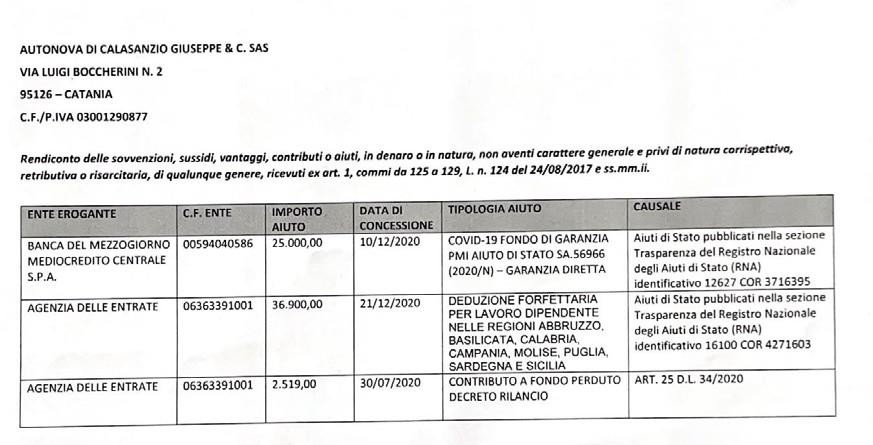 6162AZIENDA DICHIARANTE: TARDO SALVATORE CF/P.IVA: TRDSVT60H28H168O/02073370872 TIPOLOGIA AIUTO: COVID-19: FONDO DI GARANZIA PMI – MODIFICA SA. 56966, SA. 57625, SA. 59655 DATA DI CONCESSIONE: 10/12/2021CONCEDENTE: BANCA DEL MEZZOGIORNO MEDIOCREDITO CENTRALE S.P.A. IMPORTO AIUTO: € 30.000,00TIPOLOGIA AIUTO: COVID-19: FONDO DI GARANZIA PMI – MODIFICA SA. 56966, SA. 57625, SA. 59655 DATA DI CONCESSIONE: 10/12/2021CONCEDENTE: BANCA DEL MEZZOGIORNO MEDIOCREDITO CENTRALE S.P.A. IMPORTO AIUTO: € 173,27Parimenti, il Sottoscritto comunica che gli altri AIUTI e CONTRIBUTI PUBBLICI incassati, o i vantaggi fruiti, personalmente, nell’anno 2021, non sono stati sopra elencati poiché sono già contenuti nel Registro Nazionale degli Aiuti di Stato di cui all’art.n. 52 della Legge n.234/2012.63AZIENDA DICHIARANTE: MUNAFO’ GIUSEPPE CF/P.IVA: MNFGPP84R23C351S/05376450879TIPOLOGIA AIUTO: COVID-19: FONDO DI GARANZIA PMI AIUTO DI STATO SA. 59655 – PROROGA SA.56966 DATA DI CONCESSIONE: 31/05/2021CONCEDENTE: BANCA DEL MEZZOGIORNO MEDIOCREDITO CENTRALE S.P.A. IMPORTO AIUTO: € 30.000,00TIPOLOGIA AIUTO: CREDITO D’IMPOSTA INVESTIMENTI NEL MEZZOGIORNO LEGGE N. 208/2015 DATA DI CONCESSIONE: 09/01/2021CONCEDENTE: AGENZIA DELLE ENTRATEC.F. SOGGETTO EROGANTE: 06363391001IMPORTO AIUTO: € 1.746,00Parimenti, il Sottoscritto comunica che gli altri AIUTI e CONTRIBUTI PUBBLICI incassati, o i vantaggi fruiti, personalmente, nell’anno 2021, non sono stati sopra elencati poiché sono già contenuti nel Registro Nazionale degli Aiuti di Stato di cui all’art.n. 52 della Legge n.234/2012.64AZIENDA DICHIARANTE: CUCINOTTA GAETANO CF: CCNGTN70A03C351V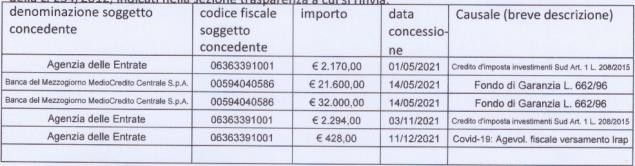 2023 per 2022AZIENDA DICHIARANTE: PIEMONTE CARMELO CF/P.IVA: PMNCML53T29C091B/00704790872DESCRIZIONE DELLA MISURA: CREDITO D’IMPOSTA PER INVESTIMENTI NEL MEZZOGIORNO - LEGGE N. 208/2015DATA FRUIZIONE: ANNO 2022SOGGETTO EROGANTE: AGENZIA DELLE ENTRATECF. SOGGETTO EROGANTE: 06363391001IMPORTO INCASSATO: € 36.518,00DESCRIZIONE DELLA MISURA: AGEVOLAZIONE CONTRIBUTIVA PER L’OCCUPAZIONE IN AREE SVANTAGGIATE - DECONTRIBUZIONE SUD - ART.27 DL. N.104/2020DATA FRUIZIONE: 24/02/2022SOGGETTO EROGANTE: INPS SEDE CATANIACF. SOGGETTO EROGANTE: 80078750587IMPORTO AGEVOLAZIONE: € 1.834,35DESCRIZIONE DELLA MISURA: AGEVOLAZIONE CONTRIBUTIVA PER L’OCCUPAZIONE IN AREE SVANTAGGIATE - DECONTRIBUZIONE SUD - ART.27 DL. N.104/2020DATA FRUIZIONE: 24/11/2022SOGGETTO EROGANTE: INPS SEDE CATANIACF. SOGGETTO EROGANTE: 80078750587IMPORTO AGEVOLAZIONE: € 7.368,97Parimenti, il Sottoscritto comunica che gli altri AIUTI e CONTRIBUTI incassati, o i vantaggi fruiti, personalmente o della Società/Associazione che rappresenta, nell’anno 2022, non sono stati sopra elencati poiché già contenuti nel Registro Nazionale degli Aiuti di Stato di cui all’art. n. 52 della Legge n.234/2012.AZIENDA DICHIARANTE: TARDO SALVATORE CF/P.IVA: TRDSVT60H28H168O/02073370872DESCRIZIONE DELLA MISURA: AGEVOLAZIONE CONTRIBUTIVA PER L’OCCUPAZIONE IN AREE SVANTAGGIATE / DECONTRIBUZIONE SUD / ART.27 DL. N.104/2020DATA FRUIZIONE: 24/11/2022SOGGETTO EROGANTE: INPS SEDE CATANIACF. SOGGETTO EROGANTE: 80078750587IMPORTO AGEVOLAZIONE: € 4.620,12DESCRIZIONE DELLA MISURA: AGEVOLAZIONE CONTRIBUTIVA PER L’OCCUPAZIONE IN AREE SVANTAGGIATE / DECONTRIBUZIONE SUD / ART.27 DL. N.104/2020DATA FRUIZIONE: 25/02/2022SOGGETTO EROGANTE: INPS SEDE CATANIACF. SOGGETTO EROGANTE: 80078750587IMPORTO AGEVOLAZIONE: € 1.158,65DESCRIZIONE DELLA MISURA: CREDITO D’IMPOSTA INVESTIMENTI NEL MEZZOGIORNO / LEGGE N. 208/2015 E SUE SUCC. MODIFICHEDATA FRUIZIONE: ANNO 2022SOGGETTO EROGANTE: AGENZIA DELLE ENTRATECF. SOGGETTO EROGANTE: 06363391001IMPORTO INCASSATO: € 8.890,00DESCRIZIONE DELLA MISURA: CREDITO D’IMPOSTA SU INVESTIMENTI ART.1 COMMA 1054, L. N. 178/2020DATA FRUIZIONE: ANNO 2022SOGGETTO EROGANTE: AGENZIA DELLE ENTRATECF. SOGGETTO EROGANTE: 06363391001IMPORTO AGEVOLAZIONE: € 1.498,00Parimenti, il Sottoscritto comunica che gli altri AIUTI e CONTRIBUTI incassati, o i vantaggi fruiti, personalmente o della Società/Associazione che rappresenta, nell’anno 2022, non sono stati sopra elencati poiché già contenuti nel Registro Nazionale degli Aiuti di Stato di cui all’art. n. 52 della Legge n.234/2012.AZIENDA DICHIARANTE: PURELLO SEBASTIANO CF/P.IVA: PRLSST70T30H168K/04651300875DESCRIZIONE DELLA MISURA: AGEVOLAZIONE CONTRIBUTIVA PER L’OCCUPAZIONE IN AREE SVANTAGGIATE / DECONTRIBUZIONE SUD / ART.27 DL. N.104/2020DATA FRUIZIONE: 24/02/2022SOGGETTO EROGANTE: INPS SEDE CATANIACF. SOGGETTO EROGANTE: 80078750587IMPORTO AGEVOLAZIONE: € 1.510,28DESCRIZIONE DELLA MISURA: CREDITO D’IMPOSTA PER INVESTIMENTI NEL MEZZOGIORNO - LEGGE 28-12-2015 N.208 E SUCCESSIVE MODIFICHE ED INTEGRAZIONIDATA FRUIZIONE: ANNO 2022SOGGETTO EROGANTE: AGENZIA DELLE ENTRATECF. SOGGETTO EROGANTE: 06363391001IMPORTO INCASSATO: € 7.392,00DESCRIZIONE DELLA MISURA: CREDITO D’IMPOSTA PER INVESTIMENTI NEL MEZZOGIORNO LEGGE 28-12-2015 N.208 E SUCCESSIVE MODIFICHE ED INTEGRAZIONEDATA FRUIZIONE: 01/12/2022SOGGETTO EROGANTE: AGENZIA DELLE ENTRATECF. SOGGETTO EROGANTE: 06363391001IMPORTO AGEVOLAZIONE: € 12.134,00DESCRIZIONE DELLA MISURA: AGEVOLAZIONE CONTRIBUTIVA PER L’OCCUPAZIONE IN AREE SVANTAGGIATE - DECONTRIBUZIONE SUD - ART.27 DL. N.104/2020DATA FRUIZIONE: 24/11/2022SOGGETTO EROGANTE: INPS SEDE CATANIACF. SOGGETTO EROGANTE: 80078750587IMPORTO AGEVOLAZIONE: € 2.918,35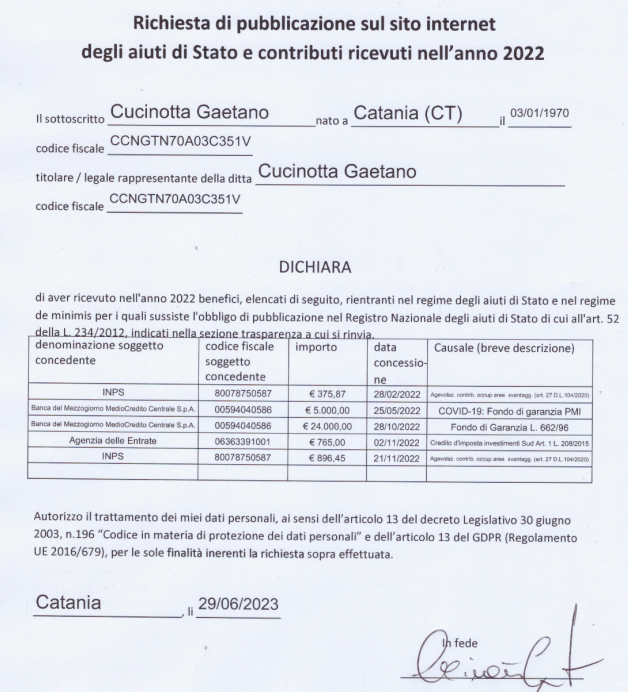 NUMERO DI RIFERIMEN TO DELLAMISURA DI AIUTO (CE)TITOLO MISURATITOLO PROGETTODATA CONCESSI ONEDETTAGLI OSA.58547REGIME QUADRO NAZIONALE SUGLI AIUTI DI STATO – COVID 19 (ARTT. 54 - 61 DEL DLRILANCIO COME MODIFICATO DALL'ART. 62 DEL DL 104/2020)BONUSICILIA30/12/2020€ 2.156,65SA.56966COVID-19: FONDO DIGARANZIA PMI AIUTO DI STATO SA. 56966 (2020/N)COVID-19: FONDO DIGARANZIA PMI AIUTO DI STATO SA. 56966 (2020/N)31/10/2020€ 25.000,00CREDITO SANIFICAZIONE E DPI ( ART. 125 DL N. 34 – 2020)14/12/20€ 82,00ENTE EROGANTEIMPORTO EROGATODATA DI INCASSOCAUSALE (DENOMINAZIONE BANDO, AVVISO PUBBLICO, ECC)INPS€ 610,6916/11/2020AGEVOLAZIONECONTRIBUTIVA PER L’OCCUPAZIONE IN AREE SVANTAGGIATE - DECONTRIBUZIONE SUD.INPS€ 57,7816/12/2020AGEVOLAZIONECONTRIBUTIVA PER L’OCCUPAZIONE IN AREE SVANTAGGIATE - DECONTRIBUZIONE SUD.AGENZIA ENTRATE€ 54.357,0022/06/2020AUTORIZZAZIONE ALLA FRUIZIONE DELCREDITO D'IMPOSTA PER GLI INVESTIMENTI NEL MEZZOGIORNOAGENZIA ENTRATE€ 1.350,0029/12/2020CREDITO D'IMPOSTA PER LA FRUIZIONE DEL CREDITO D'IMPOSTA PER GLI INVESTIMENTI NEL MEZZOGIONO, NEI COMUNI DEL SISMACENTRO-ITALIA E NELLE ZONE ECONOMICHE SPECIALIAGENZIA ENTRATEAGENZIA ENTRATE€ 7.200,00€ 5.400,0030/06/202031/12/2020CREDITO D'IMPOSTA LOCAZIONI CREDITO D'IMPOSTA LOCAZIONIAGENZIA ENTRATE€ 2.000,0017/07/20CONTRIBUTO ART.25 DL 34AGENZIA ENTRATE€ 3.000,0023/11/20CONTRIBUTO ART.1 DL 137 (EROGAZIONE AUTOMATICA)AGENZIA ENTRATE€ 1.000,0009/12/2020CONTRIBUTO ART.1 DL 137 (EROGAZIONE AUTOMATICA)CONTR. FONDO SIC. EX ART. 2 L. 2E.1.048,28DEL 28/10/2020 FONDO SICILIABONUS SICILIA 2020 PROD. MA 742892E.2.156,65DEL 4/12/2020 REGIONE SICILIAINDENNITA' ART. 28 DL 18IMPORTO600,00 DEL 22/04/2020 INPSINDENNITA’ ART. 28 DL 18IMPORTOE.	600,00 DEL 21/5/2020 INPSCONTR. ART. 24 D.L. 34/2020IMPORTOE. 1.000,00 DEL 18/11/2020 AGENZIA DELLE ENTRATEINDENNITA' ART. 28 D.L. 18IMPORTOE.600,00DEL 15/4/2020 INPSINDENNITA’ ART. 28 D.L. 18IMPORTOE.600,00DEL 21/05/2020 INPSCONTR. ART. 25 D.L. 34/20IMPORTOE.2.000,00DEL 29/6/20 AGENZIA DELLE ENTRATECONTR. ART. 1 D.L. 137/20IMPORTOE.3.000,00DEL 14/10/2020 AGENZIA DELLE ENTRATECONTR. ART. 1 D.L. 137/20IMPORTOE.1.000,00DEL 9/12/2020 GAENZIA DELLE ENTRATETITOLO PROGETTOFONDO DI GARANZIA LG.662/96DATA CONCESSIONE2021-05-28 00:00:00.0ENTE CONCEDENTEBANCA DEL MEZZOGIORNO MEDIOCREDITO CENTRALE S.P.A.IMPORTO2.733,50TITOLO PROGETTOCOVID-19: FONDO DI GARANZIA PMI AIUTO DI STATO SA. 56966 (2020/N)DATA CONCESSIONE2021-04-10 00:00:00.0ENTE CONCEDENTEBANCA DEL MEZZOGIORNO MEDIOCREDITO CENTRALE S.P.A.IMPORTO814.306,27TITOLO PROGETTODEDUZIONE FORFETTARIA PER LAVORO DIPENDENTE NELLE REGIOINI ABRUZZO, BASILICATA, CALABRIA, CAMPANIA, MOLISE, PUGLIA SARDEGNA E SICILIADATA CONCESSIONE2020-12-24 00:00:00.0ENTE CONCEDENTEAGENZIA DELLE ENTRATEIMPORTO1.241,00TITOLO PROGETTOFONDO DI GARANZIA LG.662/96DATA CONCESSIONE2020-03-18 00:00:00.0ENTE CONCEDENTEBANCA DEL MEZZOGIORNO MEDIOCREDITO CENTRALE S.P.A.IMPORTO1.690,00TITOLO PROGETTOCOVID-19: FONDO DI GARANZIA PMI AIUTO DI STATO SA. 56966(2020/N)DATA CONCESSIONE2021-12-10 00:00:00.0ENTE CONCEDENTEBANCA DEL MEZZOGIORNO MEDIOCREDITO CENTRALE S.P.A.IMPORTO129.423,55TITOLO PROGETTOBONUSICILIADATA CONCESSIONE2020-12-30 00:00:00.0ENTE CONCEDENTEREGIONE SICILIANA - DIPARTIMENTO ATTIVITA' PRODUTTIVEIMPORTO2.156,65TITOLO PROGETTOCOVID-19: FONDO DI GARANZIA PMI AIUTO DI STATO SA. 56966 (2020/N)DATA CONCESSIONE2021-02-20 00:00:00.0ENTE CONCEDENTEBANCA DEL MEZZOGIORNO MEDIOCREDITO CENTRALE S.P.A.IMPORTO0TITOLO PROGETTODEDUZIONE FORFETTARIA PER LAVORO DIPENDENTE NELLE REGIOINI ABRUZZO, BASILICATA, CALABRIA, CAMPANIA, MOLISE, PUGLIA SARDEGNA E SICILIADATA CONCESSIONE2020-12-22 00:00:00.0ENTE CONCEDENTEAGENZIA DELLE ENTRATEIMPORTO16.167,00TITOLO PROGETTOINCENTIVO IO LAVORODATA CONCESSIONE2020-12-10 00:00:00.0ENTE CONCEDENTEINPSIMPORTO6.854,68TITOLO PROGETTOINCENTIVO IO LAVORODATA CONCESSIONE2020-12-10 00:00:00.0ENTE CONCEDENTEINPSIMPORTO7.572,47TITOLO PROGETTOINCENTIVO IO LAVORODATA CONCESSIONE2020-12-09 00:00:00.0ENTE CONCEDENTEINPSIMPORTO6.854,68TITOLO PROGETTOCOVID-19: FONDO DI GARANZIA PMI AIUTO DI STATO SA. 56966 (2020/N)DATA CONCESSIONE2020-09-10 00:00:00.0ENTE CONCEDENTEBANCA DEL MEZZOGIORNO MEDIOCREDITO CENTRALE S.P.A.IMPORTO25.000,00TITOLO PROGETTOCOVID-19: FONDO DI GARANZIA PMI AIUTO DI STATO SA. 56966 (2020/N)DATA CONCESSIONE25/06/2020ENTE CONCEDENTEAGENZIA ENTRATEIMPORTO4.111,00TITOLO PROGETTODISPOSIZIONI IN MATERIA DI VERSAMENTO DELL'IRAPDATA CONCESSIONE2021-12-07 00:00:00.0ENTE CONCEDENTEMINISTERO DELL'ECONOMIA E DELLE FINANZE – DIPARTIMENTO DELLE FINANZE – DIREZIONE RAPPORTI FISCALI EUROPEI E INTERNAZIONALIIMPORTO402,00TITOLO PROGETTOCOVID-19: FONDO DI GARANZIA PMI AIUTO DI STATO SA. 56966 (2020/N)DATA CONCESSIONE2020-11-10 00:00:00.0ENTE CONCEDENTEBANCA DEL MEZZOGIORNO MEDIOCREDITO CENTRALE S.P.A.IMPORTO12.600,00TITOLO PROGETTOART.25 DEL DECRETO-LEGGE 19 MAGGIO 2020DATA CONCESSIONE18/11/2020ENTE CONCEDENTEAGENZIA ENTRATEIMPORTO1000,00TITOLO PROGETTODISPOSIZIONI IN MATERIA DI VERSAMENTO DELL'IRAPDATA CONCESSIONE2021-12-13 00:00:00.0IMPORTO56,00ENTE EROGATOREAGENZIA ENTRATEDENOMINAZIONE BENEFICIARIOSPAR ITALIA S.R.L.C.F. BENEFICIARIO05553020875TITOLO PROGETTOCREDITO D'IMPOSTA PER ACQUISIZIONE BENI STRUMENTALI NUOVI PER STRUTTURE PRODUTTIVE ZONE ASSIST. REGIONI ART.107 PAR 3 LETT A) E ZONE ASSIST. MOLISE E ABRUZZO LETT. C) TFUE. CARTA AIUTI 2014-2020 - 6264 FINAL 16/9/2014 MODIF.C(2016) 5938 FINAL 23/9/2016DATA CONCESSIONE2021-11-09 00:00:00.0IMPORTO28.719,00ENTE EROGATOREAGENZIA ENTRATEDENOMINAZIONE BENEFICIARIOSPAR ITALIA S.R.L.C.F. BENEFICIARIO05553020875TITOLO PROGETTOCREDITO D'IMPOSTA FORMAZIONE 4.0DATA CONCESSIONE2021-11-09 00:00:00.0IMPORTO12.343,00ENTE EROGATOREAGENZIA ENTRATEDENOMINAZIONE BENEFICIARIOSPAR ITALIA S.R.L.C.F. BENEFICIARIO05553020875TITOLO PROGETTODEDUZIONE FORFETTARIA PER LAVORO DIPENDENTE NELLE REGIOINI ABRUZZO, BASILICATA, CALABRIA, CAMPANIA, MOLISE, PUGLIA SARDEGNA E SICILIADATA CONCESSIONE2020-12-25 00:00:00.0IMPORTO550,00ENTE EROGATOREAGENZIA ENTRATEDENOMINAZIONE BENEFICIARIOSPAR ITALIA S.R.L.C.F. BENEFICIARIO05553020875TITOLO PROGETTOCOVID-19: FONDO DI GARANZIA PMI AIUTO DI STATO SA. 56966 (2020/N)DATA CONCESSIONE2020-11-10 00:00:00.0IMPORTO30.000,00ENTE EROGATOREBANCA DEL MEZZOGIORNO MEDIOCREDITO CENTRALE S.P.A.DENOMINAZIONE BENEFICIARIOSPAR ITALIA S.R.L.C.F. BENEFICIARIO05553020875TITOLO PROGETTOFONDO DI GARANZIA LG.662/96DATA CONCESSIONE2020-10-02 00:00:00.0IMPORTO810,21ENTE EROGATOREBANCA DEL MEZZOGIORNO MEDIOCREDITO CENTRALE S.P.A.DENOMINAZIONE BENEFICIARIOSPAR ITALIA S.R.L.C.F. BENEFICIARIO05553020875TITOLO PROGETTOFONDO DI GARANZIA LG.662/96DATA CONCESSIONE2020-09-25 00:00:00.0IMPORTO1.215,13ENTE EROGATOREBANCA DEL MEZZOGIORNO MEDIOCREDITO CENTRALE S.P.A.TITOLO PROGETTODEDUZIONE FORFETTARIA PER LAVORO DIPENDENTE NELLE REGIOINI ABRUZZO, BASILICATA, CALABRIA, CAMPANIA,MOLISE, PUGLIA SARDEGNA E SICILIADATA CONCESSIONE2020-12-24 00:00:00.0ENTE CONCEDENTEAGENZIA DELLE ENTRATEIMPORTO370,00DENOMINAZIONE BENEFICIARIOCUCUZZA SALVATOREC.F. BENEFICIARIOCCZSVT64A21E133JTITOLO PROGETTOCOVID-19: FONDO DI GARANZIA PMI AIUTO DI STATO SA. 56966 (2020/N)DATA CONCESSIONE2020-11-10 00:00:00.0ENTE CONCEDENTEBANCA DEL MEZZOGIORNO MEDIOCREDITO CENTRALE S.P.A.IMPORTO17.150,00DENOMINAZIONE BENEFICIARIOCUCUZZA SALVATOREC.F. BENEFICIARIOCCZSVT64A21E133JTITOLO PROGETTOART.25 DEL DECRETO-LEGGE 19 MAGGIO 2020DATA CONCESSIONE23/07/2020ENTE CONCEDENTEAGENZIA DELLE ENTRATEIMPORTO1.000,00DENOMINAZIONE BENEFICIARIOCUCUZZA SALVATOREC.F. BENEFICIARIOCCZSVT64A21E133JTITOLO PROGETTOART. 1 DEL DECRETO-LEGGE 22 MARZO 2021, N. 41)DATA CONCESSIONE06/04/2021ENTE CONCEDENTEAGENZIA DELLE ENTRATEIMPORTO1.889,00DENOMINAZIONEBENEFICIARIOCUCUZZA SALVATOREC.F. BENEFICIARIOCCZSVT64A21E133JTITOLO PROGETTOART. 1 DEL DECRETO-LEGGE 25 MAGGIO 2021, N. 73DATA CONCESSIONE24/06/2021ENTE CONCEDENTEAGENZIA DELLE ENTRATEIMPORTO1.889,00TIPOLOGIA AIUTODECRETO RILANCIO (ART.25 DEL DECRETO-LEGGE 19MAGGIO 2020)DATA CONCESSIONE11/08/2020AUTORITÀ CONCEDENTEAGENZIA DELLE ENTRATEIMPORTO AIUTO2.000,00 €DENOMINAZIONE BENEFICIARIOALLESTIMENTI MUSEALI FLORIDIA SRL C.F. 05548860872TIPOLOGIA AIUTOCOVID-19: FONDO DI GARANZIA PMI AIUTO DI STATO SA. 56966 (2020/N)DATA CONCESSIONE31/10/20AUTORITÀ CONCEDENTEBANCA DEL MEZZOGIORNO MEDIO CREDITO CENTRALE S.P.A.IMPORTO AIUTO25.000,00 €DENOMINAZIONE BENEFICIARIOALLESTIMENTI MUSEALI FLORIDIA SRL C.F. 05548860872TIPOLOGIA AIUTODEDUZIONE FORFETTARIA PER LAVORO DIPENDENTENELLE REGIOINI ABRUZZO, BASILICATA, CALABRIA, CAMPANIA, MOLISE, PUGLIA SARDEGNA E SICILIADATA CONCESSIONE25/12/2020AUTORITÀ CONCEDENTEAGENZIA DELLE ENTRATEIMPORTO AIUTO346,00 €DENOMINAZIONE BENEFICIARIOALLESTIMENTI MUSEALI FLORIDIA SRL C.F. 05548860872TIPOLOGIA AIUTOREGIME QUADRO NAZIONALE SUGLI AIUTI DI STATO – COVID 19 (ARTT. 54 - 61 DEL DL RILANCIO COME MODIFICATO DALL'ART. 62 DEL DL 104/2020)DATA CONCESSIONE30/12/20AUTORITÀ CONCEDENTEREGIONE SICILIANA - DIPARTIMENTO ATTIVITA' PRODUTTIVEIMPORTO AIUTO2.156,65 €TITOLO PROGETTODISPOSIZIONI IN MATERIA DI VERSAMENTODELL'IRAPDATA CONCESSIONE2021-12-07 00:00:00.0ENTE CONCEDENTEMINISTERO DELL'ECONOMIA E DELLE FINANZE - DIPARTIMENTO DELLE FINANZE - DIREZIONE RAPPORTI FISCALI EUROPEI E INTERNAZIONALIIMPORTO118,00TITOLO PROGETTOFINANZIAMENTO ESERCIZIODATA CONCESSIONE2021-06-17 00:00:00.0ENTE CONCEDENTEREGIONE SICILIANA - DIPARTIMENTO ATTIVITA'PRODUTTIVEIMPORTO70,12DENOMINAZIONE BENEFICIARIOCAMPANELLO ANGELOC.F. BENEFICIARIOCMPNGL59S11B428VTITOLO PROGETTOBONUSICILIADATA CONCESSIONE2020-12-28 00:00:00.0ENTE CONCEDENTEREGIONE SICILIANA - DIPARTIMENTO ATTIVITA' PRODUTTIVEIMPORTO2.156,65DENOMINAZIONE BENEFICIARIOCAMPANELLO ANGELOC.F. BENEFICIARIOCMPNGL59S11B428VTITOLO PROGETTOCOVID-19: FONDO DI GARANZIA PMI AIUTO DI STATO SA. 56966 (2020/N)DATA CONCESSIONE2020-11-10 00:00:00.0ENTE CONCEDENTEBANCA DEL MEZZOGIORNO MEDIOCREDITO CENTRALE S.P.AIMPORTO8.500,00DENOMINAZIONE BENEFICIARIOCAMPANELLO ANGELOC.F. BENEFICIARIOCMPNGL59S11B428VTITOLO PROGETTOART.25 DEL DECRETO-LEGGE 19 MAGGIO 2020DATA CONCESSIONE11/08/2020ENTE CONCEDENTEAGENZIA DELLE ENTRATEIMPORTO1.460,00NUMERO DI RIFERIMENTO DELLA MISURA DI AIUTOSA.56966CODICE RNA (CAR)12627TITOLO MISURACOVID-19: Fondo di garanzia PMI Aiuto di stato SA. 56966 (2020/N)TIPO MISURARegime di aiutiNORMA MISURADECRETO-LEGGE 8 aprile 2020, n. 23 Misure urgenti in materia di accesso al credito e di adempimenti fiscali per le imprese, di poteri speciali nei settori strategici, nonche' interventi in materia di salute e lavoro, di proroga ditermini amministrativi e processuali. (20G00043) (GU Serie Generale n.94 del 08-04-2020)AUTORITA' CONCEDENTEBanca del Mezzogiorno MedioCredito Centrale S.p.A.COR2739637TITOLO PROGETTOCOVID-19: Fondo di garanzia PMI Aiuto di stato SA. 56966 (2020/N)DESCRIZIONE PROGETTOCOVID-19: Fondo di garanzia PMI Aiuto di stato SA. 56966 (2020/N) - Garanzia direttaLINK PROGETTOhttps://www.fondidigaranzia.it/amministrazione- trasparente/DATA CONCESSIONE10/09/2020ATTO DI CONCESSIONELetteraEsitoRichiedente_1642246_2020-06-12.pdfLINK ATTO DI CONCESSIONEDENOMINAZIONEGAGLIANO CARMELOCODICE FISCALEGGLCML76L16C342NDIMENSIONEPMIREGIONESiciliaElemento di aiutoElemento di aiutoTIPO PROCEDIMENTONotificaREGOLAMENTO/COMUNICAZIONETF COVID-19 - Sezione 3.1 della Comunicazione della Commissione del 19.03.2020 C(2020) 1863 final esuccessive modificheOBIETTIVORimedio a un grave turbamento dell'economiaSETTORI DI ATTIVITA'F.43.2SOGGETTO INTERMEDIARIO (ARTT. 16 e 21) – (1)Intermediario Finanziario; (2) Entità DelegataStrumenti di aiutoStrumenti di aiutoSTRUMENTOGaranzia (se del caso con un riferimento alla decisione della Commissione (10))ELEMENTO DI AIUTO€ 25.000,00IMPORTO NOMINALE€ 25.000,00NUMERO DI RIFERIMENTO DELLA MISURA DI AIUTOSA.56966CODICE RNA (CAR)12627TITOLO MISURACOVID-19: Fondo di garanzia PMI Aiuto di stato SA. 56966 (2020/N)TIPO MISURARegime di aiutiNORMA MISURADECRETO-LEGGE 8 aprile 2020, n. 23 Misure urgenti in materia di accesso al credito e di adempimenti fiscali per le imprese, di poteri speciali nei settori strategici, nonche' interventi in materia di salute e lavoro, di proroga di termini amministrativi e processuali. (20G00043) (GUSerie Generale n.94 del 08-04-2020)AUTORITA' CONCEDENTEBanca del Mezzogiorno MedioCredito Centrale S.p.A.COR2739637TITOLO PROGETTOCOVID-19: Fondo di garanzia PMI Aiuto di stato SA. 56966 (2020/N)DESCRIZIONE PROGETTOCOVID-19: Fondo di garanzia PMI Aiuto di stato SA. 56966 (2020/N) - Garanzia direttaLINK PROGETTOhttps://www.fondidigaranzia.it/amministrazione- trasparente/DATA CONCESSIONE10/09/2020ATTO DI CONCESSIONELetteraEsitoRichiedente_1642246_2020-06-12.pdfLINK ATTO DI CONCESSIONEDENOMINAZIONEGAGLIANO CARMELOCODICE FISCALEGGLCML76L16C342NDIMENSIONEPMIREGIONESiciliaElemento di aiutoElemento di aiutoTIPO PROCEDIMENTONotificaREGOLAMENTO/COMUNICAZIONETF COVID-19 - Sezione 3.1 della Comunicazione della Commissione del 19.03.2020 C(2020) 1863 final esuccessive modificheOBIETTIVORimedio a un grave turbamento dell'economiaSETTORI DI ATTIVITA'F.43.2SOGGETTO INTERMEDIARIO (ARTT. 16 e 21) – (1)Intermediario Finanziario; (2) Entità DelegataStrumenti di aiutoStrumenti di aiutoSTRUMENTOGaranzia (se del caso con un riferimento alla decisione della Commissione (10))ELEMENTO DI AIUTO€ 25.000,00IMPORTO NOMINALE€ 25.000,00NUMERO DI RIFERIMENTO DELLA MISURA DI AIUTOSA.56966CODICE RNA (CAR)12627TITOLO MISURACOVID-19: Fondo di garanzia PMI Aiuto di stato SA. 56966 (2020/N)TIPO MISURARegime di aiutiNORMA MISURADECRETO-LEGGE 8 aprile 2020, n. 23 Misure urgenti in materia di accesso al credito e di adempimenti fiscali per le imprese, di poteri speciali nei settori strategici, nonche' interventi in materia di salute e lavoro, di proroga di termini amministrativi e processuali. (20G00043) (GUSerie Generale n.94 del 08-04-2020)AUTORITA' CONCEDENTEBanca del Mezzogiorno MedioCredito Centrale S.p.A.COR3084218TITOLO PROGETTOCOVID-19: Fondo di garanzia PMI Aiuto di stato SA. 56966 (2020/N)DESCRIZIONE PROGETTOCOVID-19: Fondo di garanzia PMI Aiuto di stato SA. 56966 (2020/N) - Garanzia direttaLINK PROGETTOhttps://www.fondidigaranzia.it/amministrazione- trasparente/DATA CONCESSIONE31/10/2020ATTO DI CONCESSIONELetteraEsitoRichiedente_1789453_2020-07-01.pdfLINK ATTO DI CONCESSIONEDENOMINAZIONELEONARDI EUGENIOCODICE FISCALELNRGNE67L08C351KDIMENSIONEPMIREGIONESiciliaElemento di aiutoElemento di aiutoTIPO PROCEDIMENTONotificaREGOLAMENTO/COMUNICAZIONETF COVID-19 - Sezione 3.1 della Comunicazione dellaCommissione del 19.03.2020 C(2020) 1863 final e successive modificheOBIETTIVORimedio a un grave turbamento dell'economiaSETTORI DI ATTIVITA'S.96.0SOGGETTO INTERMEDIARIO (ARTT. 16 e 21) – (1)Intermediario Finanziario; (2) Entità DelegataStrumenti di aiutoStrumenti di aiutoSTRUMENTOGaranzia (se del caso con un riferimento alla decisione della Commissione (10))ELEMENTO DI AIUTO€ 10.000,00IMPORTO NOMINALE€ 10.000,00NUMERO DI RIFERIMENTO DELLA MISURA DI AIUTOCODICE RNA (CAR)16100TITOLO MISURADeduzione forfettaria per lavoro dipendente nelle regioini Abruzzo, Basilicata, Calabria, Campania, Molise, PugliaSardegna e SiciliaTIPO MISURARegime di aiutiNORMA MISURADlgs 446/97 - Istituzione dell'imposta regionale sulle attivita' produttive, revisione degli scaglioni, delle aliquote e delle detrazionidell'Irpef e istituzione di una addizionale regionale a tale imposta, nonche' riordino della disciplina dei tributi locali.AUTORITA' CONCEDENTEagenzia delle entrateCOR4291061TITOLO PROGETTODeduzione forfettaria per lavoro dipendente nelle regioini Abruzzo, Basilicata, Calabria, Campania, Molise, PugliaSardegna e SiciliaDESCRIZIONE PROGETTODeduzione forfettaria per lavoro dipendente nelle regioini Abruzzo, Basilicata, Calabria, Campania, Molise, PugliaSardegna e SiciliaLINK PROGETTO21/12/2020DATA CONCESSIONE21/12/2020ATTO DI CONCESSIONELINK ATTO DI CONCESSIONEDENOMINAZIONELEONARDI EUGENIOCODICE FISCALELNRGNE67L08C351KDIMENSIONEPMIREGIONESiciliaElemento di aiutoElemento di aiutoTIPO PROCEDIMENTODe MinimisREGOLAMENTO/COMUNICAZIONEReg. UE 1407/2013 de minimis generaleOBIETTIVOSviluppo regionale o localeSETTORI DI ATTIVITA'S.96.0SOGGETTO INTERMEDIARIO (ARTT. 16 e 21) – (1)Intermediario Finanziario; (2) Entità DelegataStrumenti di aiutoStrumenti di aiutoSTRUMENTOAgevolazione fiscale o esenzione fiscaleELEMENTO DI AIUTO€ 52,00IMPORTO NOMINALE€ 52,00CLARINETTO LETTERIO - C.F. CLRLTR66T05C351Y - P.IVA 02531880876CLARINETTO LETTERIO - C.F. CLRLTR66T05C351Y - P.IVA 02531880876CLARINETTO LETTERIO - C.F. CLRLTR66T05C351Y - P.IVA 02531880876CLARINETTO LETTERIO - C.F. CLRLTR66T05C351Y - P.IVA 02531880876CLARINETTO LETTERIO - C.F. CLRLTR66T05C351Y - P.IVA 02531880876SOGGETTO EROGANTECOD. FISCALE SOGGETTOEROGANTEIMPORTO INCASSATODATA INCASSOCAUSALEI.N.P.S.80078750581.200,00 €17/04/2020-INDENNITA' DI SOSTEGNO LAVORATORII.N.P.S.71.200,00 €21/05/2020AUTONOMIAGENZIA DELLE0636339100250,00 €19/09/2020CREDITO D'IMPOSTA REG. DI CASSAENTRATE1250,00 €19/09/2020CREDITO D'IMPOSTA REG. DI CASSAI.N.P.S.800787505881,66 €2020DECONTRIBUZIONE SUD LAVOROI.N.P.S.781,66 €2020DIPENDENTEBanca del MezzogiornoMedioCredito Centrale009151010030.000,00 €12/08/2020FONDO DI GARANZIA PMIS.p.A.030.000,00 €12/08/2020FONDO DI GARANZIA PMIREGIONE SICILIANA800120008262.156,65 €04/12/2020BONUS SICILIAAGENZIA DELLE0636339100300,00 €16/09/2020CREDITO D'IMPOSTA LOCAZIONEENTRATE1300,00 €16/09/2020CREDITO D'IMPOSTA LOCAZIONEAGENZIA DELLE06363391001.827,00 €25/06/2020F.DO PERDUTO DECRETO RILANCIOENTRATE11.827,00 €25/06/2020F.DO PERDUTO DECRETO RILANCIO